                                                                                            Annexe 5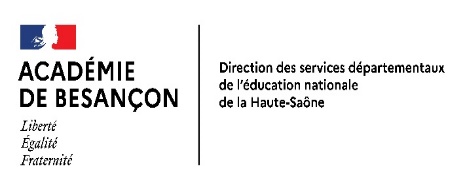 A compléter par les collèges d’accueil et à transmettre à la DSDEN de la Haute-Saône pour le mardi 4 mai 2021 dernier délaiRappel : La proportion d’élèves hors secteur ne doit pas excéder la moitié des élèves proposés sauf pour sections sportives « rares »DISCIPLINE SPORTIVE SCOLAIRE SOLLICITEE : ……………………………………………………………………………A ………………………………………le…………………………………………..Signature du chef d’établissement                                                                 Signature du partenaire sportif                      N°Nom – PrénomDate de naissanceNom, adresse et téléphone du représentant légalElèves du secteurElèves hors secteur